33η ΠΡΟΣΚΛΗΣΗ ΣΥΓΚΛΗΣΗΣ ΟΙΚΟΝΟΜΙΚΗΣ ΕΠΙΤΡΟΠΗΣΚαλείστε να προσέλθετε σε δια ζώσης κεκλεισμένων των θυρών τακτική συνεδρίαση, σύμφωνα με το άρθρο 10 της από 11/3/2020 Πράξης Νομοθετικού Περιεχομένου  (μέτρα αποφυγής της διάδοσης του Κορωναϊού Covid 19), συνεδρίαση της Οικονομικής Επιτροπής, που θα διεξαχθεί στο Δημοτικό Κατάστημα την 03η του μηνός Ιουλίου έτους 2020, ημέρα Παρασκευή και ώρα 12:30 για την συζήτηση και λήψη αποφάσεων στα παρακάτω θέματα της ημερήσιας διάταξης, σύμφωνα με τις σχετικές διατάξεις του άρθρου 75 Ν.3852/10, όπως αντικαταστάθηκε από το άρθρο 77 του Ν.4555/18 και ισχύει :1. Ορισμός υπολόγου για την έκδοση εντάλματος προπληρωμής ποσού 1.385,77 € για χορήγηση νέων παροχών ισχύος 8 Kva και 25 Κva για τη σύνδεση στο δίκτυο χαμηλής τάσης του δημοτικού φωτισμού που αφορούν ηλεκτροδοτήσεις έργων Η/Μ εγκαταστάσεων του Δήμου Τρικκαίων και εντάλματος προπληρωμής ποσού 20,00 € για πληρωμή τραπεζικών εξόδων2. Περί ακύρωσης πράξεων βεβαίωσης παράβασης ΚΟΚ ετών  2010-20113. Έγκριση πρακτικών φανερής  πλειοδοτικής δημοπρασίας για την εκμίσθωση των δημοτικών καταστημάτων Κ7 & Κ20, που βρίσκονται στη  δημοτική, αγορά επιφάνειας  32 τ.μ. το καθένα4. Έγκριση πρακτικού φανερής  πλειοδοτικής δημοπρασίας για την εκμίσθωση του δημοτικού καταστήματος-κληροδοτήματος Ιωάννη Ματσόπουλου, που βρίσκεται  στην οδό Μιαούλη 1 επιφάνειας  42 τ.μ.5. Έγκριση πρακτικών φανερής πλειοδοτικής δημοπρασίας για την εκμίσθωση δημοτικών εκτάσεων στην τοπική κοινότητα Χρυσαυγής και Γλίνους του Δήμου  Τρικκαίων για κτηνοτροφική χρήση.6. Έγκριση Πρακτικού  Ι της Επιτροπής διενέργειας – ανάδειξη προσωρινού αναδόχου του    συνοπτικού διαγωνισμού με τίτλο: «Εργασίες κοπής ή ανανέωσης κόμης 28 μεγ. Δένδρων στη Δ.Ε. Τρικκαίων», προϋπ/σμού δαπάνης 5.232,50 €  εκτός του ΦΠΑ.7. Έγκριση πρωτοκόλλου προσωρινής και οριστικής παραλαβής του έργου: «ΑΝΤΙΠΛΗΜΜΥΡΙΚΑ ΕΡΓΑ ΛΗΘΑΙΟΥ ΠΟΤΑΜΟΥ»8. Έγκριση Σ.Α.Υ. – Φ.Α.Υ. του έργου «ΑΣΦΑΛΤΟΣΤΡΩΣΕΙΣ ΔΗΜΟΥ ΤΡΙΚΚΑΙΩΝ 2019-2020»9. Άσκηση εφέσεως κατά της αριθμ. Α63/2020 απόφασης  του  Διοικητικού Πρωτοδικείου  ΤρικάλωνΠίνακας Αποδεκτών	ΚΟΙΝΟΠΟΙΗΣΗ	ΤΑΚΤΙΚΑ ΜΕΛΗ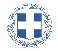 ΕΛΛΗΝΙΚΗ ΔΗΜΟΚΡΑΤΙΑ
ΝΟΜΟΣ ΤΡΙΚΑΛΩΝΔΗΜΟΣ ΤΡΙΚΚΑΙΩΝΔ/ΝΣΗ ΔΙΟΙΚΗΤΙΚΩΝ ΥΠΗΡΕΣΙΩΝΤΜΗΜΑ ΔΙΟΙΚΗΤΙΚΗΣ ΥΠΟΣΤΗΡΙΞΗΣΓραμματεία Οικονομικής ΕπιτροπήςΤρίκαλα, 29 Ιουνίου 2020
Αριθ. Πρωτ. : 18031ΠΡΟΣ :  1.Τα μέλη της ΟικονομικήςΕπιτροπής (Πίνακας Αποδεκτών)(σε περίπτωση κωλύματος παρακαλείσθε να ενημερώσετε τον αναπληρωτή σας).Ο Πρόεδρος της Οικονομικής ΕπιτροπήςΨύχος ΚωνσταντίνοςΑντιδήμαρχοςΨύχος ΚωνσταντίνοςΒότσιου - Μακρή ΠαρασκευήΑναστασίου ΒάιοςΝτιντής ΠαναγιώτηςΚωτούλας ΙωάννηςΠαζαΐτης ΔημήτριοςΑλεστά ΣοφίαΒασταρούχας ΔημήτριοςΚαΐκης ΓεώργιοςΔήμαρχος & μέλη Εκτελεστικής ΕπιτροπήςΓενικός Γραμματέας  Δ.ΤρικκαίωνΑναπληρωματικά μέλη Ο.Ε. 